                          Семья – моя крепость       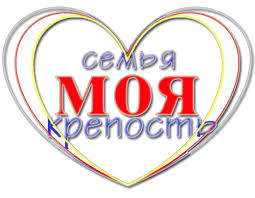  Семья –   форма организации личного быта, основанная на супружеском союзе и родственных связях. Это  естественный и  священный союз, в который молодые люди  вступают без принуждения и по собственной воле.  Она призвана строить этот союз на любви,  вере и свободе. Отношения в семье подразумевают высокую степень доверия.  Муж или  жена – это  тот человек, на которого  можно  положиться в любую минуту и которому можно безгранично доверять.  Готовность к семейной жизни определяется физиологической, нравственной, социальной зрелостью. В условиях акселерации,  к 18-ти годам молодые люди достигают той степени физического развития, при которой вступление в брак становиться  возможным.  По медицинским  показаниям, ранний брак (до 18 лет)  не желателен  по причине  протекания  осложнённой  беременности, что  может отразиться на здоровье ребёнка. Женщина в семье является хранительницей семейного очага, воспитателем будущих детей, оплотом доброты и надёжности.  Оформленный брачный союз даёт ей возможность ощущать уверенность и  надёжность своего положения, влияет на её достоинство и самочувствие. Брак без продуманного и ответственного отношения к нему может оказаться не прочным. Научить своих детей любви,  дать им счастливое детство и уверенность в завтрашнем дне  родители могут лишь тогда, когда  сами в браке  были счастливы. Если ребенок в подростковом  возрасте не научился  уважать противоположный пол, то    в  дальнейшем  он не сможет передать ценные качества своим  детям.   Дети  глубоко погружаются в жизнь своих родителей, незаметно перенимают  и копируют их жизнь.  Чтобы развиваться правильно  и творчески, быть  психологически здоровым ребенок должен получить в своей семье уроки уважения, заботы и  преданности. Только тогда его собственная  жизнь не будет вызывать в нем   болезненного отвращения; только тогда он сможет продлить и преумножить традиции своей семьи и своего рода. В семье   ребенок учиться любить, верить  и жертвовать; в семье  слагаются  основы его характера,  открываются  главные источники его будущего счастья и несчастья; в семье из маленького человека  впоследствии разовьется  гармоничная личность.      Для  содержания семьи молодым людям нужно не только социальная зрелость, но  и материальная состоятельность. К началу семейной жизни молодые люди должны иметь профессию, постоянную работу и заработок. Сидя на дотации родителей построить прочную семью не получиться.Детство есть счастливейшее время жизни: время  непосредственности;  предвкушаемого большого счастья; время, когда все  взрослые проблемы  безмолвствуют,  время повышенной доверчивости и обостренной впечатлительности; время ласковой улыбки и бескорыстного доброжелательства. Чем  счастливее была родительская семья, тем больше этих свойств и способностей сохранится в человеке, тем больше гармонии он внесет в свою взрослую жизнь. В нашей республике созданы все условия для создания   счастливой семьи, главное иметь такой опыт или же  стремиться к нему. В наше время опыт счастливой семьи дети не получают во многих  семьях. Пьянство родителей, употребление ими табачных изделий, наркотических препаратов, частая ругань, побои в отношении детей, не уважение в ребёнке личности. Все эти факторы негативно влияют на психику молодого поколения. Отсюда и ранняя алкоголизация детей, и ранние половые связи,  венерические заболевания, драки и разбой, воспитание детей в неполной  семье.  Многие родители не отдают себе отчёта, в том, что по их вине их дети обречены на страдания.Совет специалистов, прежде чем создать семью, следует отказаться от всех вредных привычек, вести здоровый образ жизни и помнить, что в браке рождаются дети, а они копия своих родителей.  Следует знать,  у детей, родившихся от родителей, страдающих алкоголизмом, может наблюдаться алкогольный синдром  плода - повышенная  возбудимость, отставание физического  и психического развития, различные пороки внутренних органов и частей тела. Основные принципы поддержки  семьи: терпение, внимание, тактичность, деликатность и обязательно личный пример.                                    